     
ДЕНЬ 1Знакомство с лабораторией и руководящими документами по организации деятельности клинических лабораторных исследованийКлинико-диагностическая лаборатория КГБУЗ "Красноярская межрайонная клиническая больница № 7" располагается по адресу г. Красноярск, ул. Павлова 4 и работает согласно: СанПиН 2.1.3.2630 -10 ''Санитарно-эпидемиологические требования к организациям, осуществляющим медицинскую деятельность''" Постановление №58 от 18.05.2010. 

Инструктаж по технике безопасности:К работе лаборанта КДЛ допускаются лица в возрасте не моложе 18 лет, имеющие законченное среднее медицинское образование. Лаборант КДЛ должен проходить обязательный медицинский осмотр для работы не реже раза в 12 мес.Требования безопасности перед началом работы:1. Перед началом работы персонал лаборатории должен надеть санитарно—гигиеническую одежду, приготовить средства индивидуальной защиты.2. Персонал лаборатории обязан подготовить свое рабочее место к безопасной работе, привести его в надлежащее санитарное состояние, при необходимости подвергнуть влажной уборке.3. Перед началом работы персонал должен проверить исправность работы электрооборудования, местного освещения, вытяжного шкафа, средств малой механизации, других приспособлений, посуды, вспомогательных материалов и иных предметов оснащения рабочего места, уточнить наличие и достаточность реактивов.Требования безопасности во время работы:1. Персонал лаборатории во время работы не должен допускать спешки.2. С целью предупреждения инфицирования медицинскому персоналу лаборатории следует избегать контакта кожи и слизистых оболочек с кровью и другими биологическими материалами.3. Работать с исследуемым материалом необходимо в резиновых перчатках, избегая уколов и порезов.4. Запрещается употреблять пищу в КДЛ, курить.Штат КДЛ
1. Заведующий лаборатории – Рагзина Ирина Леонтьевна 2. Врач клинической лабораторной диагностики- Акирейкина Нина Федоровна 3. Фельдшер-лаборант – Павленко Екатерина Игоревна 4. Фельдшер-лаборант - Михайлова Ольга Николаевна 5. Фельдшер- лаборант- Казанцева Оксана Сергеевна 6. Фельдшер-лаборант- Шамова Наталья Михайловна 7. Старший медицинский лаборант- Кудашева Оксана Владимировна 
Основные должностные обязанности и функции работников КДЛ:
                                                            
                                             ПОЛОЖЕНИЕ

                О ЗАВЕДУЮЩЕМ КЛИНИКО - ДИАГНОСТИЧЕСКОЙ     ЛАБОРАТОРИЕЙ  
1      Общая часть.        
         1.1 На должность заведующего клинико - диагностической лабораторией лечебно - профилактического учреждения назначается врач клинической лабораторной диагностики, имеющий сертификат специалиста и стаж практической работы в лаборатории не менее 5 лет.        1.2 Заведующий лабораторией в своей работе руководствуется нормативными документами по выполняемому разделу работы и настоящим положением.

2      В соответствии с задачами клинико - диагностической лаборатории заведующий лабораторией выполняет следующие обязанности:      
        2.1 Обеспечивает своевременное и качественное проведение клинических лабораторных исследований, непосредственно выполняет часть исследований       2.2 Осуществляет контроль за работой сотрудников лаборатории, в том числе за качеством проводимых исследований путем проведения 

внутрилабораторного контроля качества в КДЛ и регулярного участия в ФСВОК, достоверностью получаемых результатов, аналитической надежностью методов, правильностью ведения документации.      2.3 Руководит внедрением новых методов.      2.4 Отвечает за работу руководимого им персонала.      2.5 Организует и проводит мероприятия по повышению квалификации персонала лаборатории на рабочем месте и в образовательных учреждениях послевузовского и дополнительного профессионального образования.      2.6 Консультирует врачей других специальностей по вопросам диагностики заболеваниЯ.      2.7 Отвечает за санитарное состояние лаборатории и выполнение персоналом требований санэпидрежима при работе с кровью и другими биологическими материалами.     2.8 Обеспечивает условия по охране труда и технике безопасности сотрудников, контролирует соблюдение правил техники безопасности.
3      Заведующий клинико - диагностической лабораторией несет ответственность за уровень организации и качество работы подразделения.                                                                 
                                                   ПОЛОЖЕНИЕ
                     
                          О ВРАЧЕ КЛИНИЧЕСКОЙ ЛАБОРАТОРНОЙ ДИАГНОСТИКИ

1 Общая часть 

        1.1. На должность врача клинической лабораторной диагностики назначается специалист с высшим медицинским образованием, освоивший программу подготовки по клинической лабораторной диагностике и получивший сертификат специалиста.

2     Обязанности врача клинической лабораторной диагностики: 
       2.1. Проводит лабораторные исследования в соответствии с возложенными на него обязанностями (согласно мощности и профиля ЛПУ).       2.2. Обеспечивает использование аналитически и диагностически надежных методов.       2.3. Составляет рекомендации для персонала лечебных отделений ЛПУ по правилам взятия и доставки биологического материала в КДЛ.      2.4. Контролирует работу специалистов со средним медицинским образованием.      2.5. Участвует в интерпретации результатов лабораторных исследований.      2.6. Осуществляет мероприятия по проведению внутрилабораторного и внешнего контроля качества исследований.      2.7. Проводит анализ своей работы и работы подчиненных ему специалистов со средним медицинским образованием.     2.8. Готовит ежемесячные отчеты о своей работе, участвует в составлении годового отчета лаборатории.    2.9. Проводит занятия для специалистов со средним медицинским образованием с целью повышения их квалификации.3      Врач клинической лабораторной диагностики несет ответственность за невыполнение своих обязанностей, предусмотренных настоящим положением и правилами внутреннего трудового распорядке.
                                
                                             ПОЛОЖЕНИЕ                        О БИОЛОГЕ КЛИНИКО - ДИАГНОСТИЧЕСКОЙ ЛАБОРАТОРИИ1. Общая часть.        1.1. На должность биолога назначается специалист с высшим образованием, допущенный действующими нормативными документами к осуществлению деятельности в области клинической лабораторной диагностики и получивший сертификат специалиста.
2. Обязанности биолога:       2.1. Проводит лабораторные исследования по определенному разделу работ.       2.2. Участвует в освоении и внедрении новых методов.       2.3. Контролирует работу специалистов со средним медицинским образованием.       2.4. Осуществляет мероприятия по проведению внутрилабораторного контроля качества исследований.       2.5. Готовит ежемесячные отчеты о своей работе, участвует в составлении годового отчета лаборатории.3. Биолог несет ответственность за невыполнение своих обязанностей, предусмотренных настоящим положением и правилами внутреннего трудового распорядка.


Перечень рабочих журналов КДЛ: 
1. Журнал ежедневного контроля качества лабораторных исследований: гематологических, клинических, биохимических.2. Журнал расходов реагентов- гемостаз3. Анализы хозрасчет РАК+ОАМ4. Журнал выполненных исследований (платные медицинские услуги)5. Журналы контроля по соблюдению санитарного эпидемиологического режима в лаборатории.      5.1. Журнал учета генеральных уборок      5.2. Журнал температурного режима холодильников      5.3. Журнал регистрации и контроля ультрафиолетовой бактерицидной установки      5.4. Журнал учета операций, связанных с обращением лекарственных средств для медицинского применения6. Журнал по технике безопасности7. Журнал регистрации вводного инструктажа ДЕНЬ 2-3Работа с системой QМS 
Основные функции ОМS:1. Управление потоком пациентов2. Регистрация пациентов и информация о них3. Создание и ведение электронной карты4. Поиск ЭМК (электронной медицинской карты) по различным параметрам5. Распределение первичного потока пациентов на этапе регистрации 
Рис 1. Система QMS.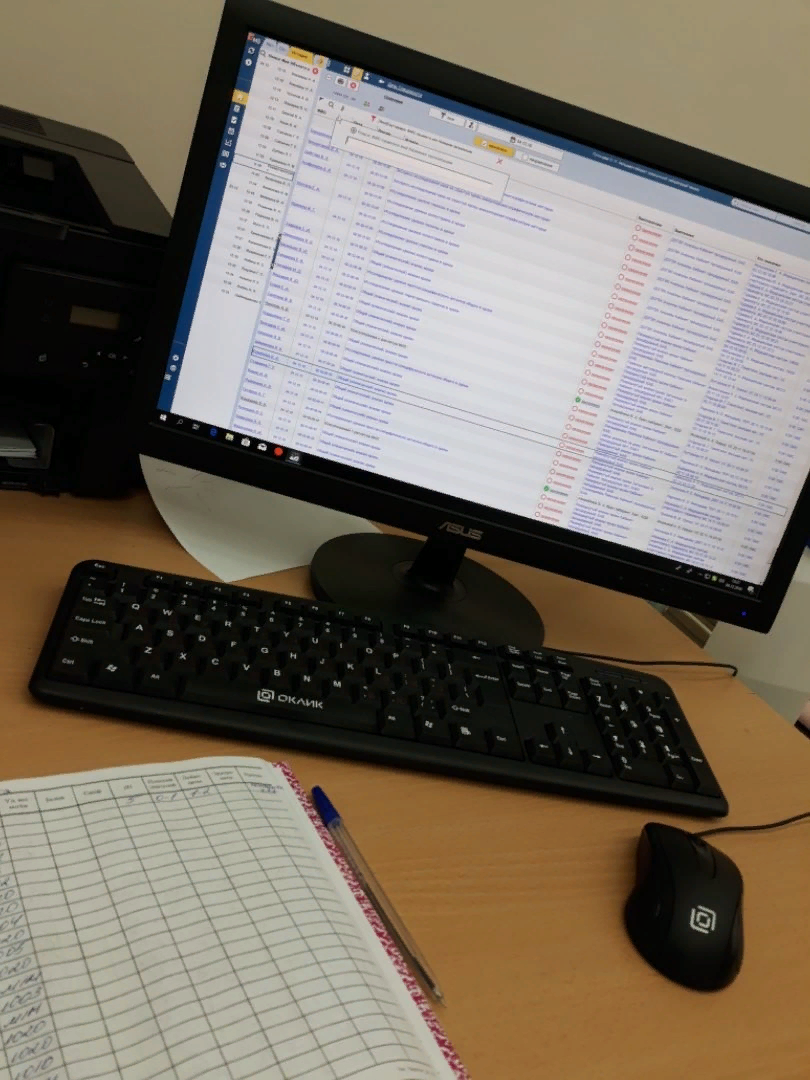 День 4-5
Выполнение мер санитарно- эпидемиологического режима в КДЛ: Проведение мероприятий по стерилизации и дезинфекции лабораторной посуды, инструментария, средств защиты. Утилизация отработанного материала.      ДЕЗИНФЕКЦИЯ И СТЕРИЛИЗАЦИЯДезинфекция- комплекс мероприятий, направленных на уничтожение патогенных и условнопатогенных микроорганизмов в окружающей человека среде(идет уничтожение только вегетативных форм).Основные виды дезинфекции: 1. Профилактическая- проводится с целью профилактики появления внутрибольничной инфекции; 2. Очаговая:          > текущая — осуществляется в очаге инфекции, у постели больного — многократно;          > заключительная — производится после после изоляции, перевода в инфекционное отделение, выписки или смерти больного — однократно.Методы дезинфицирования:1. Механические (влажная уборка помещений, покраска стен)2. Физические (УФ, кипячение, воздействие пара, сухого жара и тд)3. Химические (дезинфекция с помощью специальных дезинфицирующих средств-«Ника-Экстра-М», «Аква-Хлор» (таблетки, гранулы), «Абсолюцид-Энзим» для предстерилизационной очистки, дезинфекции и ДВУ.Стерилизация-уничтожение всех вегетативных и споровых, патогенных и непатогенных микроорганизмов.Осуществляется:1. Воздушным методом (воздушный стерилизатор)2. Паровым методом (автоклавирование) 3. Кипячение                            
                                  МЕДИЦИНСКИЕ ОТХОДЫСбор, хранение и транспортировка медицинских отходов осуществляется согласно: СанПиН 2.1.7.2790-10 "Санитарно-эпидемиологические требования к обращению с медицинскими отходами"В лаборатории образуются отходы классов: А- (эпидемиологические безопасные отходы, по составу приближенные к ТБО).Отходы не имеющие контакта с биологическими жидкостями пациентов, инфекционными больными. Канцелярские принадлежности, инвентарь, пищевые отходы.Правила обращения: Отходы класса А собирают в многоразовые емкости или одноразовые пакеты любого цвета (желательно белого), кроме желтого и красного. Одноразовые пакеты, помещают внутри многоразовых емкостей, промаркированных «Отходы. Класс А».Многоразовую тару после сбора и опорожнения моют и дезинфицируют (2х кратным протиранием растворами дезинфицирующих средств, с интервалом 15 мин, ежедневно). Б (эпидемиологические опасные отходы) Потенциально инфицированные отходы. Материалы и инструменты загрязненные кровью или другими биологическими жидкостями. Патологоанатомические отходы. Пищевые отходы из инфекционных отделений. Отходы с бактериологических, микробиологических и т.д. лабораториях.Правила обращения: отходы класса Б собирают в одноразовую упаковку желтого цвета или имеющие желтую маркировку.Острый инструментарий (иглы, скарификаторы) собирают отдельно в не прокалываемые контейнеры с иглосъемником и герметичной крышкой.Отходы лабораторий дезинфицируют в соответствии с нормативным документом СП 1.3.2322-08 «Безопасность работы с микроорганизмами 3-4День 6-7Определение активности ферментов (амилазы, ЩФ, КФ, ЛДГ, КФК, АлАТ, АсАТ) на биохимическом анализаторе RAL Clima MC-15.Полуавтоматический биохимический анализатор Clima MC-15 применяется для проведения высокоточных анализов в области биохимии и иммунотурбидиметрии. Анализатор позволяет проводить до 15 различных измерений одновременно, выполнять 30 анализов в минуту по конечной точке и до 30 кинетических анализов за 3 минуты при минимальном объеме реактива всего 0,5 мл.Методы измерений: абсорбция, фиксированное время, конечная точка, кинетика, дифференциальный, мультистандартный.Аппарат имеет систему открытого типа, для удобства работы комплектуется точным механизированным дозатором с наконечниками для микрообъемов и штативом для мультикюветных треков, вставкой для светофильтров.
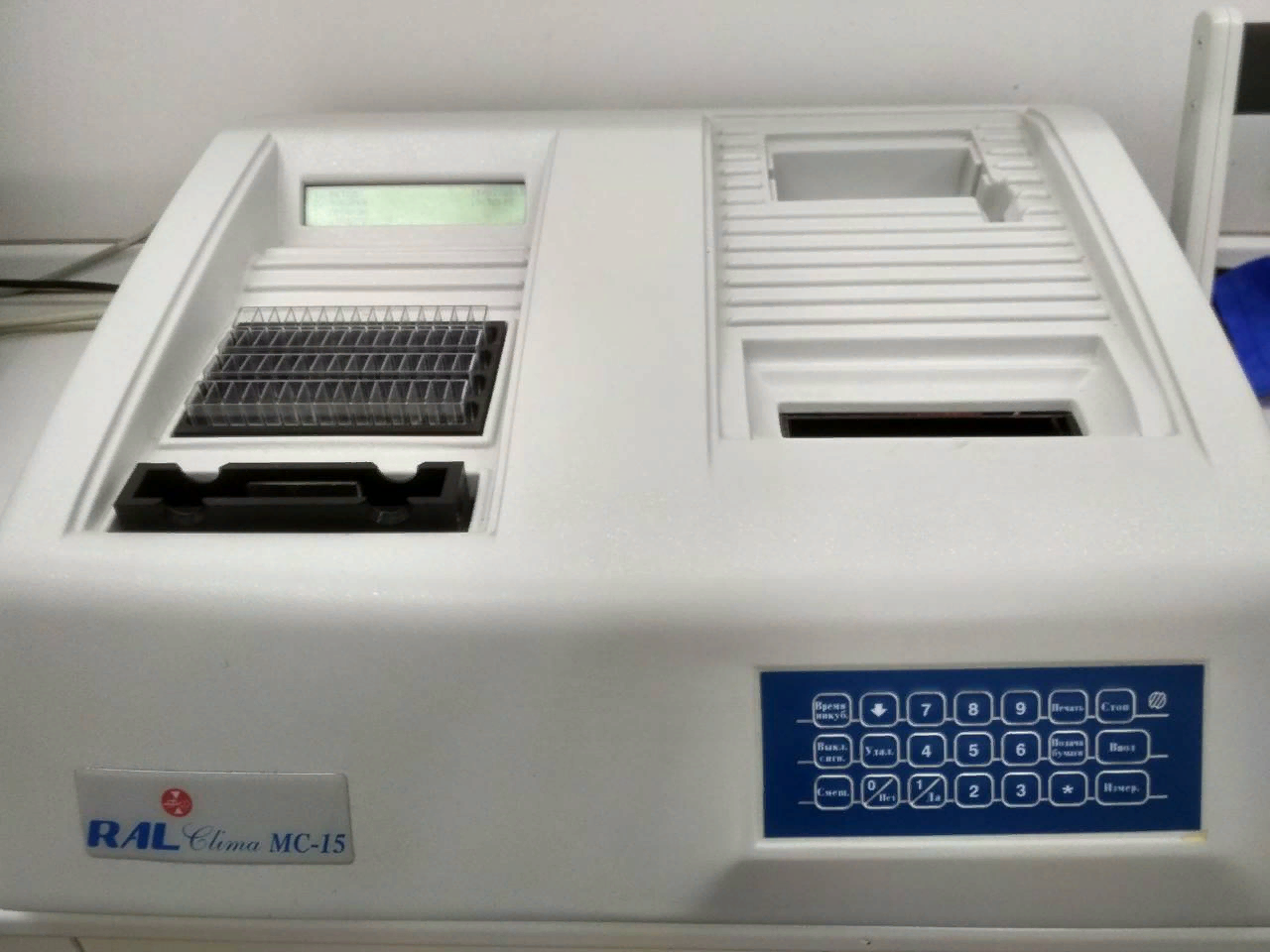 Рис 2. Анализатор RAL Clima MC-15 
День 8Определение содержания показателей углеводного обмена (глюкоза, лактат) в крови.Анализатор глюкозы и лактата Super GL Ambulance   Автоматический анализатор глюкозы и лактата Super GL Ambulance предназначен для быстрого и точного определения концентрации глюкозы и лактата (одновременно) в цельной крови, сыворотке или плазме. Анализатор обеспечивает проведение до 100 анализов в час. Применяется в клинико-диагностических лабораториях различных медицинских учреждений, отделениях реанимации, исследовательских 
Рис 3.Анализатор Super GL Ambulance

лабораториях. В основе работы прибора лежит амперметрический энзиматический принцип измерения с использованием сенсорной технологии. Анализатор имеет автоматическую калибровку, что значительно упрощает работу с прибором. Также имеется ротор на 9 позиций (8 позиций для образцов и 1 для калибратора). Результаты анализа, а также информация о режиме работы, статусе процессов и ряд служебных сообщений отображаются на дисплее разрешением 320х240 точек. Для связи с ПК и внешним принтером, подключения анализатора в лабораторную сеть имеется канал RS232. Встроенная программа контроля качества автоматически оценивает все результаты анализа. Имеется функция сохранения в памяти 500 последних измерений.   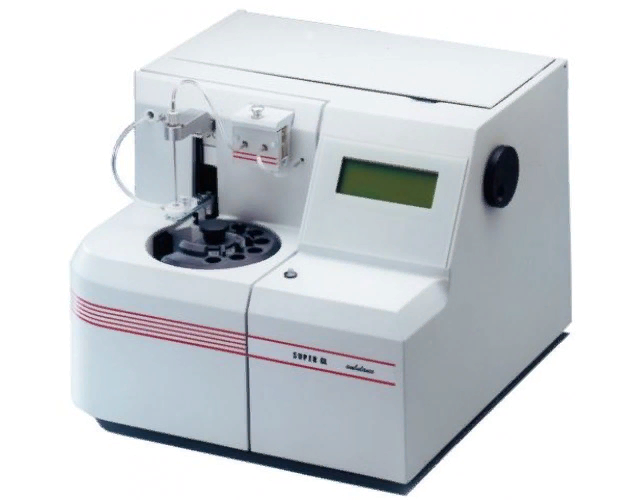 
День 9-10 

Работа на современном биохимическом оборудовании. 


Клинико-диагностическая лабораторию основана современными высокотехническими оборудованием.

    SYSMEX CS-2000j
    
    Super GL Ambulance   
  
    RAL Clima MC-15 и другие. 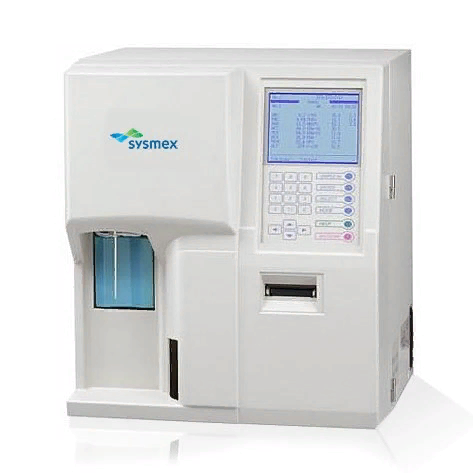 
     
Также лаборатория оснащена дистилляторами, центрифугами, термостатами, сушильными аппаратами, 
Рис 4. Анализатор SYSMEX

автоматическими пипетками, автоматическими дозаторами, морозильными установками.Показали и рассказали в диспетчерской как правильно принимать биоматериал (кровь), проверять пробирки с биоматериалом на сгустки, регистрировать материал в систему QMS, а также подготавливать пробирки с биоматериалом для проведения исследования на биохимических анализаторах.

(Пробирки с биоматериалом центрифугируются, открываются, расставляются по отделениям, а затем пробирки ставят в специальный штатив). Затем проводят исследования на анализаторе. 
День 11-12
Работа на анализаторе показателей гемостаза АПГ 4-02-ПОпределение фибриногена по Клауссу(в г/л)

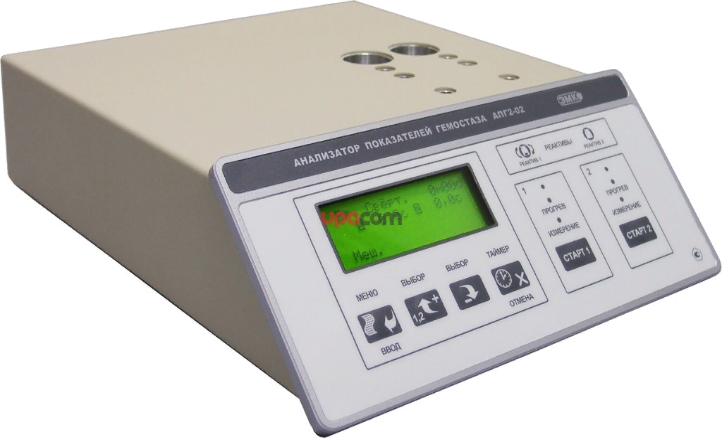 
Коагулометр АПГ4-02-П(Рис 7) – это полуавтоматический программируемый коагулометр с уменьшенным объемом пробы и реагентов, предназначенные для определения в лабораторных условиях параметров свертывающей 
системы крови механическим и оптическим методами.Принцип: КлоттинговыйОсобенности:• Простота, надежность и удобство в эксплуатации• Экономный расход реагентов• Открытая система Доступность и методическое сопровождение• Детальное исследование свертывающей системы• Оптико-механический принцип измеренияКоагулометр имеет несколько запрограммированных методик:СКРИНИНГОВЫЕ:• Протромбиновый тест (ПВ, ПО, МНО % по Квику)• АЧТВ/АПТВ (время, отношение)• Тромбиновое время (время, отношение)• Концентрация фибриногена по Клауссу(г/л)
• Время свертывания (произвольный режим)
                          ОПРЕДЕЛЕНИЕ ФИБРИНОГЕНАФибриноген- гликопротеин плазмы крови синтезируемый в печени в количестве 2-5г в день.Референтные значения:2,0-4,0 г/лЧтобы результат анализов был правдивым, нужно соблюдать определенные правила:

• не принимать медицинские препараты, влияющие на свертываемость крови;• за 6-8 часов до исследования ничего не есть и не пить;• исключить физические нагрузки.Для определения используется Тех- Фибриноген-ТестНабор предназначен для быстрого количественного определения содержания фибриногена в плазме крови (хронометрический метод по Clauss) на коагулометре.

Принцип метода:Заключается в определении времени свертывания разбавленной цитратной плазмы избытком тромбина. Время свертывания при этом пропорционально концентрации фибриногена, которую определяют по калибровочному графику.Состав набора:1. Тромбин (лиофильно высушенный реагент, 150 ед. NIH) - 2 фл.2. Растворитель для тромбина, 3,5 мл - 1 фл.3. Стандарт-плазма с известным содержанием фибриногена (лиофильно высушенная) - 1 фл.4. Буфер трис-НСI (концентрированный 20:1 раствор, 1 М), 5 мл - 1 фл.                 ПРИГОТОВЛЕНИЕ АНАЛИЗИРУЕМЫХ ОБРАЗЦОВКровь для исследования забирают из локтевой вены в пластиковую или пробирку, содержащую 3,8% раствор натрия лимоннокислого 3-х замещенного (цитрата натрия), соотношение объемов 9:1. Кровь центрифугируют при 3000-4000 об/мин (1200 g) в течение 15 мин. В результате получают бедную тромбоцитами плазму, которую переносят в другую пробирку, где хранят до проведения исследования.Перед проведением анализа плазма разводится буфером в 10 раз (0,2 мл плазмы + 1,8 мл трис-буфера).        ПРИГОТОВЛЕНИЕ РЕАГЕНТОВ И ПРОВЕДЕНИЕ АНАЛИЗА                          1. ПОДГОТОВКА РЕАГЕНТОВ К РАБОТЕА. Разведение концентрированного буфераСодержимое одного флакона с концентрированным буфером трис-НСI перенести в мерный цилиндр и довести объем дистиллированной водой до 100 или 200 мл. В результате получают рабочий раствор буфера.

Б. Разведение тромбинаВ один флакон с тромбином внести (точно!) 1,5 или 5,0 мл растворителя для тромбина и растворить содержимое при комнатной температуре (+18...+25оС) и энергичном покачивании в течение 2 мин. В результате получают раствор тромбина.В. Разведение стандарт-плазмы и приготовление калибровочных растворовВо флакон со стандарт-плазмой внести (точно!) 1,0 мл дистиллированной воды и растворить содержимое при комнатной температуре (+18...+25оС) и слабом покачивании в течение 3 мин. В результате получают стандарт-плазму с концентрацией фибриногена 2,60 г/л.Разведенную стандарт-плазму делят на две равные части, одну из которых замораживают при температуре -16...-20оС (для возможного повторного приготовления калибровочных растворов)                                   

                                      2. ПРОВЕДЕНИЕ АНАЛИЗА1. В кювету коагулометра внести 0,2 мл разведенной исследуемой плазмы.2. Инкубировать при температуре +37оС 1 мин.3. В ту же кювету добавить 0,1 мл рабочего раствора тромбина, имеющего комнатную температуру (+18...+25оС) и начать отсчет времени свертывания.                                      3. ЧТЕНИЕ РЕЗУЛЬТАТОВОбычно время свертывания разведенной исследуемой плазмы составляет 4-40 с. По калибровочной кривой находят концентрацию фибриногена в исследуемом образце. День 13-15

Центрифугирование и отсоединение плазмы                    Распределение результатов

          Особенности:

  1 Таймер на 30 минут- возможность знать точное время до окончания рабочего процесса 

 2 Ротор на 12 пробирок 

3 Защита ротора от разбалансировки 

4 Автоматическое отключение двигателя и остановка вращения ротора в аварийных ситуациях 

5 Блокировка случайного открытия крышки при вращении ротора , блокировка запуска электродвигателя при незакрытой крышке 

Рис 6.Центрифуга armed 80-2s

Центрифугирование-это воздействие на вещества путем сверхскоростного вращения в специализированном аппарате.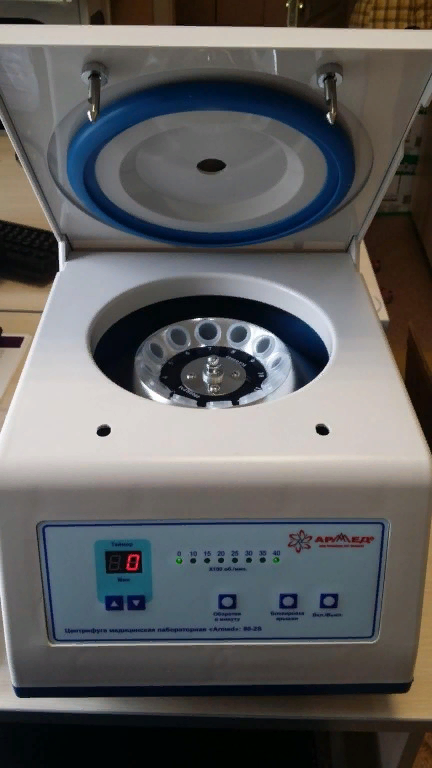 В клинических и санитарно-гигиенических лабораториях центрифугирование используют для отделения эритроцитов от плазмы крови, сгустков крови от сыворотки, плотных частиц от жидкой части мочи.Плазма крови- жидкая часть крови в которой взвешены форменные элементы. Макроскопически представляет собой однородную мутную желтоватую жидкость, собирающаяся в верхней части сосуда с кровью после осаждения форменных элементов.День 16-17 

Определение концентрации С-реактивного белка в сыворотке крови иммунотурбидиметрическим методом	
Клинико-диагностическое значение: СРБ – это альфа 2-глобулин и компонент неспецифического иммунного ответа на ранних стадиях проникновения антигена в организм. СРБ относится к белкам острой фазы. При тяжелых воспалениях синтез его в печени возрастает более, чем в тысячу раз. Уровень СРБ в крови увеличивается в течение 6-10 часов в реакциях острой фазы (разрушение тканей, воспаление).Принцип метода: С-реактивный белок (СРБ) сыворотки взаимодействует с моноспецифическими антителами, присутствующими в избытке в реакционной смеси с образованием преципитата, усиленного ПЭГ.Диапазон измерения метода: 8-150 мг/л.Норма: до 10 мг/л (37°С);ОБОРУДОВАНИЕ И РЕАГЕНТЫ:1. Спектрофотометр с термостатированной кюветой, длина волны 340 нм, длина оптического пути 1 см; температура реакции 37°С;2. Секундомер;3. Автоматические пипетки на 75 мкл, 200 мкл и 1000 мкл;4. Сыворотка крови негемолизированная / плазма;5. СРБ-буфер (ТРИС-буфер 0,01 моль/л, содержащий 5% ПЭГ);6. Антисыворотка против СРБ;7. Калибровочные растворы №№ 1-5 с указанной на этикетках концентрацией СРБ;8. Физиологический раствор (хлорид натрия 0,9%).
Антисыворотка разводится в 3 раза (1:2) СРБ буфером с ПЭГ (полиэтиленгликолем).
                               ПРОВЕДЕНИЕ АНАЛИЗАПеред проведением анализа реагенты следует прогреть до температуры измерения (37°С).
Перемешивать содержимое пробирок в течение 15 секунд. Измерить оптическую плотность проб при длине 340 нм ровно через 5 минут после добавления антисыворотки. РАСЧЕТ Расчет концентрации СРБ проводят по нелинейной калибровочной кривой.
День 18-20

Определение АЧТВ на анализаторе показателей гемостаза АПГ 4-02-П

АЧТВ (активированное частичное тромбопластиновое время) – один из базовых показателей коагулограммы, оценивающий эффективность внутреннего пути свертывания крови.Для определения используется АЧТВ(АПТВ)- тестПРИНЦИП МЕТОДА: Определяется время свёртывания плазмы крови в условиях стандартизированной активации контактной фазы (эллаговой кислотой) и фосфолипидами (кефалином) процесса коагуляции в присутствии ионов кальция.

                                               РЕАКТИВЫ:1. АПТВ-реагент – раствор, содержащий мозговые фосфолипиды, эллаговую кислоту, буфер и стабилизаторы.2. Хлорид кальция, 0,277% раствор.                                          ОБОРУДОВАНИЕ:1. Коагулометр2. Пробирки центрифужные пластиковые3. Автоматические дозаторы

                          ПОДГОТОВКА БИОМАТЕРИАЛА:Кровь для исследования забирают из локтевой вены в пластиковую или силиконированную пробирку, содержащую 3,8% раствор натрия лимоннокислого 3-х замещённого (цитрата натрия), соотношение объёмов крови и цитрата натрия – 9:1. Кровь центрифугируют при 3000 – 4000 об/мин (1200g) в течение 15 минут. В результате получают бедную тромбоцитами плазму, которую переносят в чистую пробирку и исследуют.    
                    ПОДГОТОВКА РЕАГЕНТОВ К РАБОТЕ:

1. Флакон с АПТВ-реагентом необходимо встряхнуть и оставить при комнатной температуре.2. Часть раствора хлористого кальция надо отлить в пробирку и прогреть в течение 10 минут при 37о С.
                                    ПРОВЕДЕНИЕ АНАЛИЗА:1. В кювету коагулометра внести 0,1 мл. исследуемой плазмы и прогреть её при 37о С в течение 1 минуты2. В кювету добавить 0,1 мл. АПТВ-реагента, имеющего комнатную температуру3. Через 3 минуты добавить 0,1мл раствора хлорида кальция (прогретого до 37о С), и зарегистрировать время свёртыванияНорма АЧТВ — от 28 до 40 секунд. Однако каждая лаборатория определяет свою норму, которая зависит от применяемых реактивов и лабораторного оборудования. В графе бланка лабораторного исследования показатель обозначается как норма или референсное значение.Увеличение АЧТВ говорит о склонности к кровотечениям. В этом случае кровь сворачивается дольше положенного времени из-за недостатка в ней коагулянтов или наличия ингибиторов. Снижение АЧТВ показывает склонность организма к тромбообразованию.